Axial duct fan DZR 40/42 BPacking unit: 1 pieceRange: C
Article number: 0086.0066Manufacturer: MAICO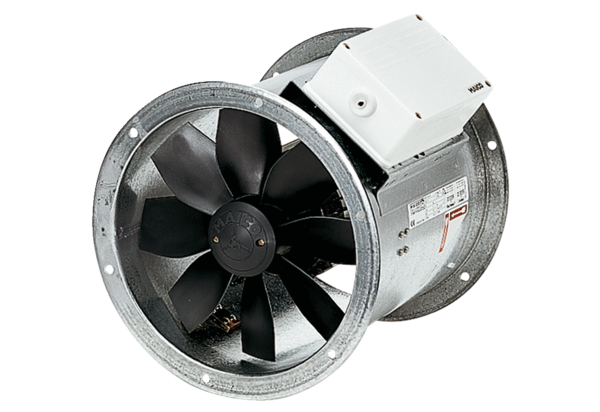 